Rozvody teplé vody a cirkulace  ÚVOD : DEFINICE A FAKTA takže výběr toho nejpodstatnějšíhoMaturita: Příprava a rozvody teplé vody   Obecně o rozvodech teplé vody :Rozvod teplé vody musí zajistit, aby u každého výtoku byla voda o teplotě 50 °C až 55 °C(v odběrové špičce krátkodobě nejméně 45 °C). Proto je třeba u potrubí, jejichž objem jevětší než 3 l, provést opatření, aby nebylo nutno odpouštět vychladlou vodu. Rozvodyteplé vody musejí být tepelně izolovány. Pouhá izolace však nestačí. Požadovaná teplotavody v potrubí se zajišťuje buď přihříváním potrubí samoregulačním elektrickým topnýmkabelem vedeným podél trubek pod tepelnou izolací, nebo častěji cirkulací teplé vody.Definice cirkulace:Cirkulace teplé vody je stálý oběh vody v potrubí, který je zajištěn cirkulačním potrubíms cirkulačním čerpadlem. Samotížná cirkulace bez čerpadla se dnes nenavrhuje, protožev tepelně izolovaných trubkách nelze získat dostatečný rozdíl teplot vody v rozvodnéma cirkulačním potrubí.Cirkulace kde začíná a končí:Cirkulační potrubí je pod nejvyšší odbočkou pro podlažní rozvodné potrubí napojenona stoupací potrubí a vede se podél stoupacího a ležatého potrubí teplé vody zpět doústředního ohřívače vody. Proto je ležaté a stoupací potrubí při ústřední přípravěteplé vody tvořeno třemi trubkami (studená voda, teplá voda a cirkulace) a při navrhovánívelikostí prostorů pro instalace (instalačních šachet nebo drážek) je tedy třeba počítat setřemi tepelně izolovanými trubkami.Připojovací a podlažní rozvodné potrubí se zpravidla cirkulačním potrubím neopatřuje.Jak voda cirkuluje – obíhá?Cirkulaci vody z nejvyšších částí stoupacích potrubí zpět do ohřívače zajišťuje oběhové čerpadlo. Důležité je, aby voda cirkulovala ve všech částech rozvodu (blízkých i vzdálených stoupacích potrubích). Vyregulování tlakových poměrů pomocí regulačních ventilů STAD:Těmito armaturami se zvýší tlakové ztráty při proudění vody v okruzích (stoupačkách), které jsou blíže k ohřívači tak, aby se rovnaly tlakové ztrátě při cirkulačním průtoku nejdelším okruhem (nejvzdálenější stoupačkou). Na stejném principu regulujeme okruhy otopných těles. Vlastně škrtíme větší přebytky tlaků na OT blíže k čerpadlu.Moderní řešení regulace:V poslední době se jako nejvýhodnější ukazují termoregulační ventily, které uzavírají průtok při zvyšování teploty vody ve ventilu. Tyto ventily uzavírají průtok v okruzích (stoupačkách), kde voda cirkuluje dostatečně a jsou otevřeny tam, kde voda cirkuluje méně, takže dočasným uzavřením cirkulace v kratších okruzích je voda nucena cirkulovat i v okruzích delších.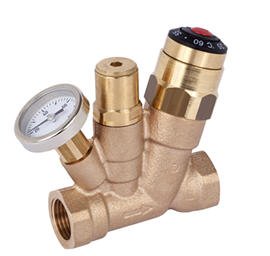 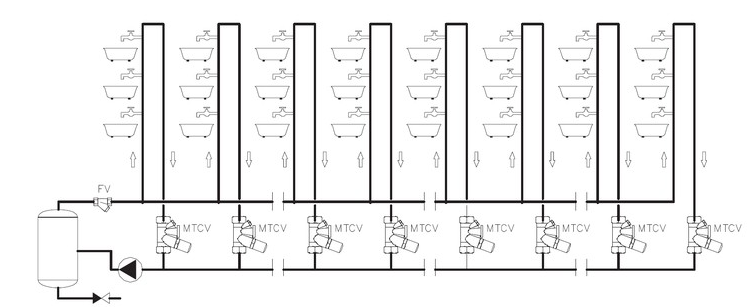 Příklad umístění základní verze MTCV DANFOSS v systému rozvodu teplé vody (užitkové)https://voda.tzb-info.cz/priprava-teple-vody/18313-regulacni-ventily-pro-vyvazeni-a-udrzeni-teploty-a-hygieny-tvRozvody teplé vody – IZákladní požadavkyhttps://voda.tzb-info.cz/priprava-teple-vody/5775-rozvody-teple-vody-i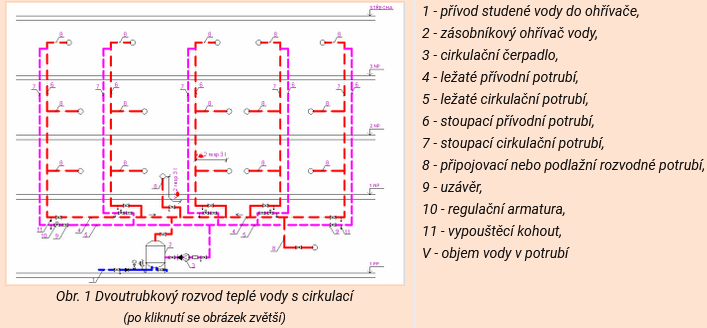 Z čeho se skládá technické řešení přípravy teplé vody:- zdroj pro vlastní ohřev teplé vody- potrubní rozvod teplé vody včetně uzavíracích a vypouštěcích armatur- výtokové armatury, míchací baterie u ZP- regulační a pojistné armaturyRozvody teplé vody – IITéma: Materiály potrubí pro rozvody teplé vody https://voda.tzb-info.cz/priprava-teple-vody/5786-rozvody-teple-vody-ii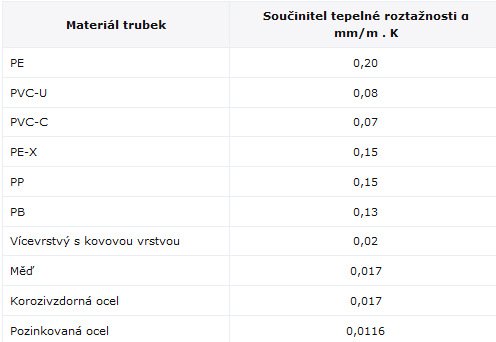 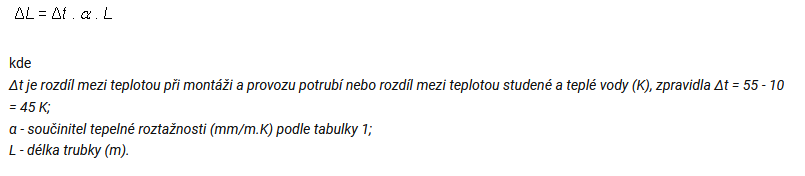 Rozvody teplé vody – IIIDimenzování a výpočtový průtokhttps://voda.tzb-info.cz/priprava-teple-vody/5799-rozvody-teple-vody-iii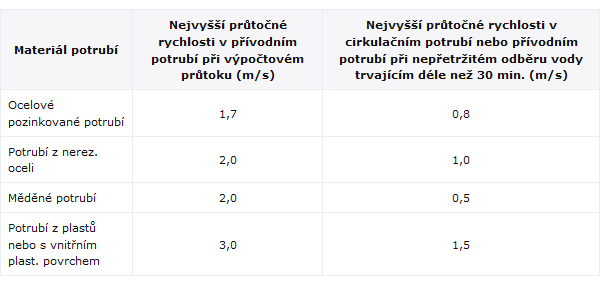 http://users.fs.cvut.cz/roman.vavricka/ZTI/NEW/004_TV_1.pdf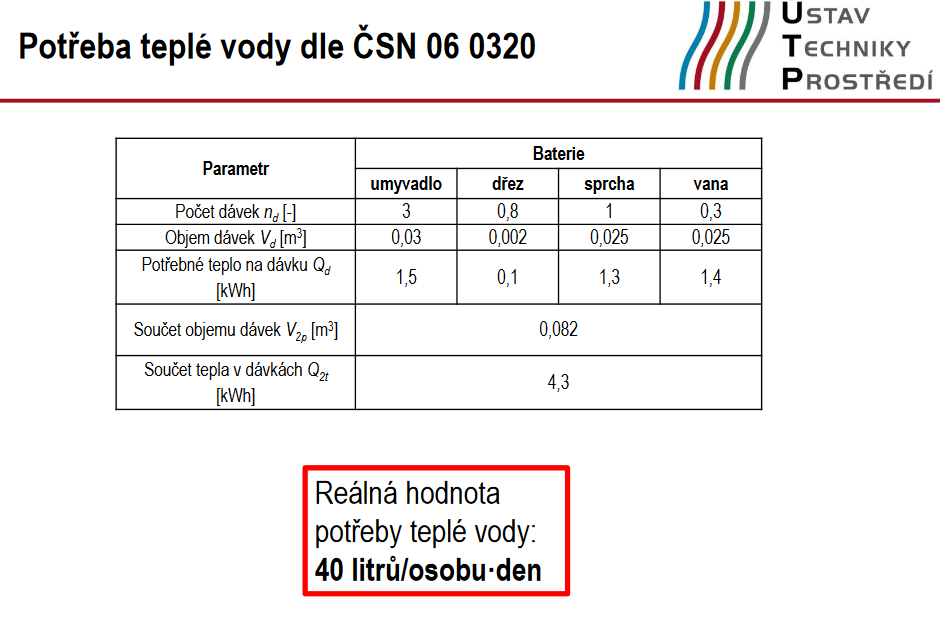 Návrh velikosti ohřívačů: KOC ZDT a KOC VTPVýpočet cirkulace: KOC ZDT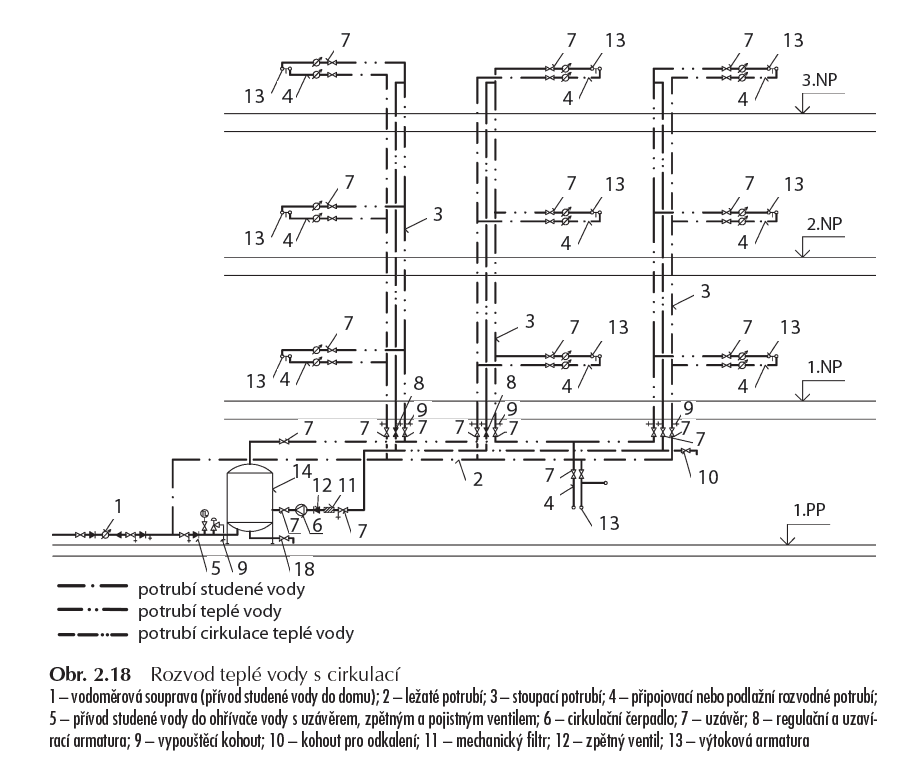 A KDY VLASTNĚ NAVRHOVAT CIRKULACIPravidlo 3 litrů (v souladu s německým nařízením)https://www.topin.cz/clanky/trilitrove-pravidlo-a-legionely-detail-10071Požadavek: do 30 s od úplného otevření výtokové armatury musí být zajištěna požadovaná teplota (50-55°C).V praxi to znamená, že potrubí teplé vody mezi ohřívačem a nejvzdálenější armaturou nesmí mít větší objem než 3 litry.Pokud toto není možné dodržet, musí se navrhnout cirkulace nebo přihřívání potrubí elektrickým topným kabelem.https://www.topin.cz/clanky/trilitrove-pravidlo-a-legionely-detail-10071https://www.topin.cz/clanky/mene-tradicni-reseni-cirkulace-teple-vody-detail-2139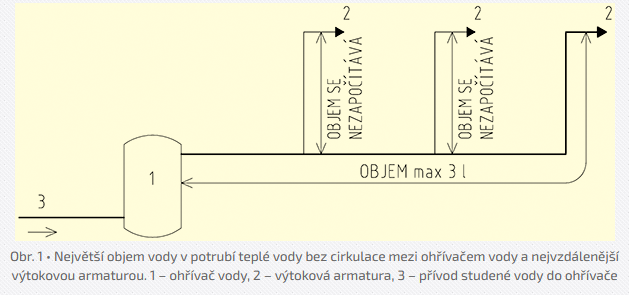 VÝPOČET A NÁVRH CIRKULACE VIZ KOC ZDT Největší objem vody v potrubí bez cirkulace (mezi potrubí s cirkulací a nejvzdálenější výtokovou armaturou)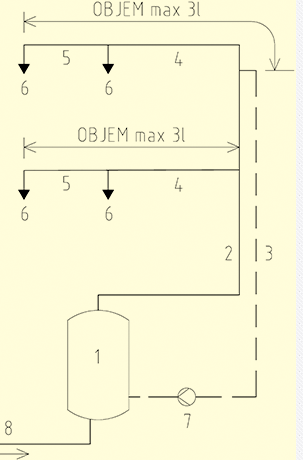 1. ohřívač vody2 přívodní potrubí teplé vody3. cirkulační potrubí4. podlažní rozvodné potrubí bez cirkulace5. připojovací potrubí bez cirkulace6. výtoková armatura7. cirkulační čerpadlo8. přívodní potrubí studené vodyhttps://www.topin.cz/clanky/mene-tradicni-reseni-cirkulace-teple-vody-detail-2139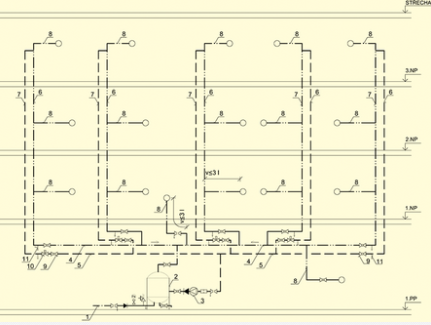 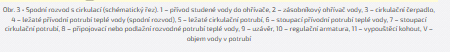 https://www.topin.cz/clanky/mene-tradicni-reseni-cirkulace-teple-vody-detail-2139